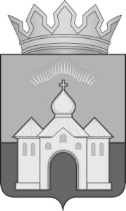 Р А С П О Р Я Ж Е Н И Е ГЛАВЫ МУНИЦИПАЛЬНОГО ОБРАЗОВАНИЯКАНДАЛАКШСКИЙ РАЙОНМУРМАНСКОЙ ОБЛАСТИот 08.10.2018									№ 01-03/155Об утверждении плана основных мероприятийпо противодействию коррупции в Советедепутатов муниципального образования Кандалакшский районна 2018-2019 годы	В соответствии с Федеральным законом от 25.12.2008 № 273-ФЗ «О противодействии коррупции», Законом Мурманской области от 26.10.2007 № 898-01-ЗМО «О противодействии коррупции в Мурманской области» и повышения эффективности по осуществлению мер по противодействию коррупции в Совете депутатов муниципального образования Кандалакшский район1. Утвердить прилагаемый план основных мероприятий по противодействию коррупции в Совете депутатов муниципального образования Кандалакшский район на 2018-2019 годы (приложение).	2. Опубликовать настоящее распоряжение на официальном сайте администрации муниципального образования Кандалакшский район в сети Интернет.Глава муниципального образования                                                                          М.С. Павлов